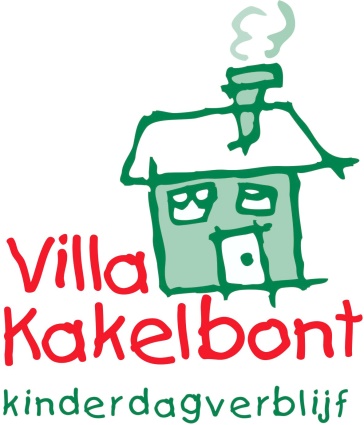 AanmeldingsformulierDatum(Altijd invullen in verband met volgorde aanmeldingen)(Altijd invullen in verband met volgorde aanmeldingen)Gegevens van uw kindGegevens van uw kindGegevens van uw kindGegevens van uw kindVoor- & achternaamJ / m(verwachte) geboortedatum Adres gegevensAdres gegevensAdres gegevensAdres gegevensStraat en huisnummerPostcodeEmail-adresplaats(Hier wordt digitale post naar verstuurd en facturen)(Hier wordt digitale post naar verstuurd en facturen)Gegevens vaderVoor-& achternaamBSN nrGeboortedatumTel werkBeroepTel mobielOpleidingWerkzaam bijGegevens moederVoor-& achternaamBSN nrGeboortedatumTel werkBeroepTel mobielOpleidingWerkzaam bijGegevens BankGegevens BankRekening nummert.n.v.	Verlof en plaatsingPer wanneer gaat zwangerschapsverlof in?     Plaatsing per   Gewenste dagdelen opvangGewenste dagdelen opvangGewenste dagdelen opvangGewenste dagdelen opvangGewenste dagdelen opvangMaandagDinsdagWoensdagDonderdagvrijdag